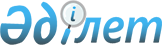 Об установлении государственному учреждению "Отдел жилищно-коммунального хозяйства, пассажирского транспорта и автомобильных дорог" акимата Костанайского района публичного сервитута на земельный участокРешение акима Садчиковского сельского округа Костанайского района Костанайской области от 17 августа 2023 года № 4-р
      В соответствии с Земельным кодексом Республики Казахстан, Законом Республики Казахстан "О местном государственном управлении и самоуправлении Республики Казахстан" аким Садчиковского сельского округа Костанайского района РЕШИЛ:
      1. Установить ГУ "Отдел жилищно-комунального хозяйства, пасажирского транспорта и автомобильных дорог" акимата Костанайского района публичный сервитут на земельный участок, расположенный по адресу: Костанайская область, Костанайский район, Садчиковский сельский округ, село Константиновка общей площадью 3,2580 га, из них пастбища 3,2505 га, дороги 0,0075 га, на право временного землепользования, сроком на 4 года для проектирования и строительства водопроводных сетей в селе Константиновка.
      2. Государственному учреждению "Аппарат акима Садчиковского сельского округа Костанайского района в установленном законодательством Республики Казахстан порядке обеспечить:
      1) направление копии настоящего решения в бумажном и электронном виде на казахском и русском языках в Республиканское государственное предприятие на праве хозяйственного ведения "Институт законодательства и правовой информации Республики Казахстан" для официального опубликования и включения в Эталонный контрольный банк нормативных правовых актов Республики Казахстан;
      2) размещение настоящего решения на Интернет-ресурсе акимата Костанайского района после его официального опубликования;
      3. Контроль за исполнением настоящего решения оставляю за собой.
      4. Настоящее решение вводится в действие по истечении десяти календарных дней после дня его первого официального опубликования.
					© 2012. РГП на ПХВ «Институт законодательства и правовой информации Республики Казахстан» Министерства юстиции Республики Казахстан
				
Н. Айтмагамбетов
